温州市旅游业发展“十四五”规划（征求意见稿）温州市文化广电旅游局2021年6月目  录前  言	1一、基础环境	2（一）发展成就	2（二）存在问题	4（三）面临形势	6二、发展思路	8（一）指导思想	8（二）基本原则	8（三）总体目标	10（四）核心指标	11三、重点任务	12（一）构建新时代旅游业发展空间格局	12（二）促进现代旅游产业全面发展	15（三）打造引领性文旅融合会客厅	26（四）培育名片性重大旅游产品	30（五）优化功能性重大旅游平台	32（六）健全高品质旅游综合服务体系	38四、保障措施	42（一）加强组织领导	42（二）加大资金投入	42（三）落实空间保障	43（四）抓好政策落实	43前  言“十四五”时期是温州市高水平全面建成小康社会之后乘势而上开启全面建设社会主义现代化新征程的关键五年，也是温州市迈向万亿级地区生产总值、千亿级地方财政收入、千万级常住人口、百万级新增人才的发展新阶段。旅游业是关联度高，对经济、消费、社会各方面拉动性、促进性、贡献性强的生态产业，是“美好生活”的核心构成，具有高度的综合性、渗透性、融合性，对扩内需、促消费、增就业、优环境、惠民生具有独特的推动作用。推动旅游业高质量发展，是温州市打造国际化休闲度假旅游城市、建设“五城五高地”、加快乡村振兴、实现共同富裕的有效途径和重要抓手。站在“两个一百年”奋斗目标的历史交汇点上，为聚全市之力谋划和推动旅游业高质量发展，主动服务和融入新发展格局，满足全市人民以及广大游客日益增长的美好生活需要，根据《中华人民共和国旅游法》《浙江省旅游条例》《浙江省旅游业发展“十四五”规划》《温州市国民经济和社会发展第十四个五年规划和二〇三五年远景目标纲要》，特制定本规划。规划是指导“十四五”期间温州市旅游业发展的纲领性文件。规划涉及范围为温州市全域，规划年限为2021-2025年。一、基础环境（一）发展成就“十三五”期间，旅游人次和收入保持快速增长，产业效能和规模有效提升，业态体系持续优化，文化和旅游加快融合，服务网络不断完善，服务水平不断改善，惠民便民力度不断加大，市场营销成效显著，“诗画山水·温润之州”城市品牌逐步打响，国际化传播稳步推进，温州旅游呈现健康快速发展态势，为全市经济社会高质量发展提供了坚实要素保障和重要产业支撑。1.旅游业成为支撑目的地城市经济的重要产业2019年，旅游业被正式定位为全市着力培育的战略性支柱产业和富民强市的“幸福产业”。2020年接待国内外游客1.19亿人次，实现旅游总收入1294.01亿元，与2015年相比分别增长56.99%、67.98%；实现旅游产业增加值526.77亿元，占全市GDP比重7.67%，与2016年相比增长27.13%（注：2015年旅游产业增加值未纳入统计范围）。中国银联消费数据显示，2020年与2015年相比，国内游客在温州的旅游消费金额占在温州的全量消费金额的比重上升，其中节假日期间上升了2.6个百分点，工作日期间上升了1.9个百分点。截至2020年，全市共有国家A级以上旅游景区78个（5A级2家、4A级19家），与2015年相比增加37个，增长90.2%;其中5A级景区增加了1个，4A级景区增加了6个。2020年,全市文旅项目共539个，总投资2601.09亿元,年度计划投资288.58亿元，实际完成投资303.94亿元，项目推进综合指数居全省第三。2.旅游业成为彰显目的地城市品质的重要载体洞头、永嘉、文成、泰顺、苍南、平阳创成省级全域旅游示范县（市、区）。刘伯温故里景区成为国家5A级旅游景区，同时列入全省首批未来景区改革试点，永嘉县云岭乡列入全省首批山地休闲旅游发展试点。高水平推进“千村百镇十城”景区化工程，其中鹿城区等7家单位被评为浙江省3A级以上景区城；文成铜铃山镇等60家单位被评为浙江省3A级以上景区镇（乡、街道），苍南县霞关镇被评为浙江省5A级景区镇，泰顺县泗溪镇等10家单位被评为浙江省旅游风情小镇；全市累计创成浙江省A级景区村1013个（其中3A级199个），泰顺县竹里村、文成县武阳村、永嘉县苍坡村被评为全国乡村旅游重点村。高规格举办2020中国（温州）文化和旅游IP创新发展大会。“侨家乐”品牌民宿被列为三大浙江民宿区域品牌之一。在全省率先打造首批“非遗民宿”，成功列入省级试点工作。入选国家文化和旅游消费试点城市，举办省文化和旅游厅主办的全省首个夜间文化和旅游消费工作推进会，温州南塘文化旅游区（印象南塘）荣获长三角夜间文化和消费样板街区，推出“瓯江夜游”“塘河夜画”“夜游楠溪”等夜游品牌。3.旅游业成为展示目的地城市形象的重要平台举办国际山水诗之旅暨首届（中国·温州）“诗意山水与旅游的新发现”高峰论坛、“9.20就爱你温州”自驾旅游文化节、国际研学旅行高峰论坛、等重大旅游品牌推广活动。开展“游千村·住千宿”“十城联动·村游温州”“百县千碗·瓯味十碗”等系列活动。推出“山水诗意、海洋旅游、都市风情、非遗民俗体验、红色旅游、购物美食”等100条精品旅游线路。持续聘请温州旅游传播官，在多地建立温州旅游传播驿站，携手马蜂窝推出《温州旅游攻略》。加入长三角红色文化旅游区域联盟，发行长三角PASS旅游年卡（沪温版）。入选2020年“东亚文化之都”候选城市，成为亚太城市旅游振兴机构（TPO）会员城市，推出国际大都市“遇上温州”“邂逅温州”等系列国际营销活动，在全球讲述新时代温州故事。4.旅游业成为丰富目的地城市生活的重要领域“城市书房”“文化驿站”向景区延伸，成为景区文旅融合创新典范。积极推进旅游厕所革命“一号工程”建设，出台《温州市旅游厕所建设管理三年行动计划（2018-2020）》，2018-2020年共完成新改建旅游厕所497座，完成率居全省前列。全力打造“智慧旅游”发展的温州模式，扎实推进旅游信息咨询服务中心建设，加快智慧景区建设，于2018年率全省之先建成温州智慧旅游数据中心。2020年，温州文旅板块正式纳入全市城市大脑建设，积极探索服务老百姓的旅游应用场景。（二）存在问题“十三五”时期，虽然全市旅游国际化建设取得积极成效，但按照温州打造“现代化区域中心城市”“民营经济温州标杆”“新时代文化高地”等目标要求，对照人民群众追求美好生活对旅游的新需求，温州国际化休闲度假旅游城市建设仍然任重道远。1.旅游发展站位还需提高，公共治理体制有待理顺。各地对旅游的重视程度参差不齐，旅游设施投入尚未纳入城市建设整体部署，旅游产业与实体经济的关联互补性不强。旅游管理体制不适应数字化改革和协同发展综合性大景区、大产业的要求，多个景区如雁荡山、楠溪江、大罗山等旅游管理体制仍较分散，尚未从根本上理顺。2.城市精神彰显仍需提炼，旅游营销创新有待提升。目前，全市仍缺乏能集中体现温州城市精神、展示温州独特基因的旅游产品，旅游尚未成为温州的主要城市标签之一。温州旅游发展没有彻底发挥好温商力量，也没有充分利用好温商渠道。旅游推广尚未成为城市形象建设的核心力量，城市营销、旅游推广经费投入不足，温州旅游对年轻游客、外来访客等潜力客源的吸引力有限。3.旅游供给品质尚需提升，旅游服务体系有待优化。温州旅游尚存在“富资源缺精品，有星星无月亮”的现状，具有国际范、世界级、地标性的重大旅游项目数量太少。旅游产品较碎片化、雷同化和陈旧化，已有资源与旅游的结合不够紧密，人均旅游消费水平和过夜天数不高。旅游交通体系尚不完善，跨区域旅游交通衔接不畅，重要交通枢纽的旅游服务功能较弱。旅游接待难以满足市民游客品质化、多样化、个性化的需求，旅游公共服务的智能化、便捷化和高效化水平偏低，国际化起点不高，小语种、多语种翻译等旅游国际化人才缺口仍较大。（三）面临形势1.新征程、新格局对温州旅游业发展提出新期待。当今世界正处于百年未有之大变局，新一轮科技革命和产业变革蓬勃兴起。我国启动构建“以国内大循环为主体、国内国际双循环相互促进”的新发展格局。温州旅游业既要重视国内旅游消费潜能的转换和落地，积极发展创新复合、融合集聚的旅游新模式，提供更具个性、更高品质的旅游产品新体系和安全便捷、共享共建的旅游功能新空间，又要提升旅游业智慧化管理水平，提高旅游业精细化服务能力，激发旅游业多元化市场活力，并将文化自信作为融贯温州旅游业发展的根基性和引领性力量，通过旅游更好地挖掘和表达文化内涵，使旅游成为温州城市形象推广和打造温州城市名片的首选途径。2.建设“重要窗口”为温州旅游业发展赋予新使命，长三角一体化发展国家战略为温州旅游业发展指明新方向。温州旅游业应牢牢把握习近平总书记“重要窗口”的讲话精神和《长江三角洲区域一体化发展规划纲要》中“长三角南大门”“轨道上的新温州”“民营经济新高地”的发展定位，进军东海时代，打造诗画山水城市，深度融入长三角旅游圈，建设长三角美丽后花园；加快转变旅游业发展方式，促进提档升级、提质增效；成为旅游企业家的盛产地、成功地、向往地和建设新发展格局的联通桥梁；提升温州在全国乃至全球旅游产业链、供应链中的战略地位；发挥世界温州人资源优势，实现全面旅游国际化发展。3.浙江省“数字化改革”“大花园建设”“生态海岸带建设”“四条诗路建设”和2022年亚运会的举办为温州旅游业发展注入新动能。温州旅游业应以浙江省“全面推进数字化改革”“大花园建设”“生态海岸带建设”和“浙东唐诗之路、大运河诗路、钱塘江诗路、瓯江山水诗路”四条诗路建设为重要契机，以“全力打造数字化改革先行市”“瓯江山水诗之路建设”“温州168示范段山海兼具型生态海岸带建设”和“洞头国际旅游岛建设”为转型发展新支点，紧抓亚运会带来的温州旅游绝佳发展机遇，培育和开发更多优质的旅游产品，积极宣传温州旅游，为全省和全国提供更多可复制、可推广的旅游发展经验。4.旅游市场需求的快速更迭为温州旅游业发展带来新变化。温州旅游业需要顺应旅游市场大众化、数字化、网络化、未来化、精准化、优质化的发展趋势，强调访客经济，强化未来引领，改善民生福祉，重视“95后”新人群带来的旅游结构性变化，注重旅游产业所有价格环节的高标准建设，聚焦旅游经济增长与社会包容和环境应对三者的关系，全面实现旅游业的高标识度、高获得感和高美誉度发展。二、发展思路（一）指导思想以习近平新时代中国特色社会主义思想为指导，认真贯彻党的十九大和十九届二中、三中、四中、五中全会精神，落实习近平总书记对“十四五”规划编制工作和视察浙江作出的重要指示，根据省委、省政府“十四五”发展的战略部署要求，以服务国家战略为根本动力，以满足人民群众日益增长的美好生活需求为根本目的，坚定扛起忠实践行“八八战略”、奋力打造“重要窗口”的政治使命，服务温州“五城五高地”建设要求，进一步增强全面推进旅游业高质量转型发展的坚定性和紧迫感，坚持系统性谋划、革命性重塑、持久性攻坚，持续加强顶层设计、聚焦重点难点、创新发展机制，加快打造著名的国际化休闲度假旅游城市，系统构建文化和旅游高质量深度融合的“温州样本”，全面提升旅游业发展能级和核心竞争力，着力将旅游业培育成为温州战略性支柱产业、富民强市的“幸福产业”和共同富裕的标杆产业，为温州争创社会主义现代化先行市贡献力量。（二）基本原则——坚持正确导向，突出创新引领。深入贯彻习近平总书记考察浙江时的重要讲话精神，坚持系统性谋划，切实以全面落实“旅游为人民”“旅游为发展”“旅游为城市”的旅游现代化新发展理念为主线，以“体现温州精神、展示温州基因、弘扬温州文化”为出发点，以自我革命精神进行业务再造、流程再造、管理再造、场景再造和服务再造，推出具有牵引作用的重大项目，率先创造性地实现重点旅游领域高质量发展的突破。——坚持品质方向，厚植科技驱动。按照“产业变主业、地点变景点、顾客变游客、休息变休闲、潜力变活力”要求，坚持把握科技发展趋势，集成运用新数字技术，创造更多旅游科技创新成果，为旅游高质量发展提供强有力的数字化支撑。坚持强化区位地理优势，突出首位度与集聚度，凸显旅游新旧动能转化，强调新人群新技术驱动，加强国际交流合作，全面实现旅游业高品质发展。——坚持融合发展，彰显标杆特色。以“宜融则融，能融尽融”为导向，通过“以文促旅”“以旅彰文”，充分发掘文化资源，提升旅游产业的文化品质内涵，实现文化和旅游深度融合，进一步讲好温州故事，展示温州形象，弘扬温州精神，唱响“诗画山水·温润之州”城市品牌。通过“旅游+”“+旅游”，拓展旅游产业与文化、农业、工业、科技、教育、体育、健康等产业的交叉耦合。——坚持主客共享，确立系统观念。牢固树立以人为本理念，突出旅游惠民，注重游客和居民“双满意”，推动旅游服务向优质高效转变，促进人的全面发展和社会全面进步。加强前瞻性思考、全局性谋划、战略性布局、整体性推进，坚持把全市作为一个“大景区”来谋划推进，统筹发展和安全，牢牢把握构建国内国际双循环新发展格局机遇，不断提高全市旅游业的整体运行效率。（三）总体目标锚定著名的国际化休闲度假旅游城市建设目标，持续深化“五十百千”工程，打造引领性文旅融合会客厅、培育名片性重大旅游产品和搭建功能性重大旅游平台，旅游业供给品质不断优化，创新动能不断激发，文化和旅游深度融合，文化和旅游消费新业态新模式持续壮大，推动温州旅游从关注数量快速增长的阶段转向注重品质提升的成熟发展阶段，切实以全域旅游助推全域经济高质量发展，努力成为国内大循环的旅游中心节点和国内国际双循环的旅游战略节点。——著名的国际化休闲度假旅游城市。打造千亿级旅游产业集群，高质量建设东亚文化之都、国际商贸旅游之城、国际会展旅游之市，成为国内休闲度假、浙南红色研学和长三角自驾游首选地。——国家文化和旅游消费示范城市。形成完善的文化和旅游消费工作机制，丰富文化和旅游产业投融资体系，打造文化和旅游消费精品项目，建立快捷有效消费服务环境，整合开展促进消费特色活动。——国内知名的文旅融合样板城市。文化和旅游融合路径和方法日臻成熟，高质量融合发展的制度体系和工作机制基本完善，文化和旅游在更宽领域、更深层次、更高水平上实现融合发展，成为国内知名的文旅融合样板城市。（四）核心指标到2025年，旅游业增加值超900亿元，力争达到1000亿元；占全市GDP比重达9%以上，力争突破10%。通过“多住一晚”特色应用场景的开发和实施，实现过夜旅游者达4350万人次，人均消费超1500元。入境旅游者增长幅度高于全国平均水平。旅游业促进就业渠道进一步拓宽，成为全市农民增收致富的主渠道。旅游从业人员数占社会从业人员数比重达11%以上，力争突破11.5%。在现有旅游产业发展基础上，争取创成国家5A级旅游景区1个、国家全域旅游示范区1-2个。争取创成国家级旅游度假区1个，力争2个。争取创成国家级旅游休闲街区1个，力争2个。争取国家或国际旅游奖项2-3个。争取创成省级全域旅游示范区2-3个，力争4个。争取创成省级旅游度假区2-3个，力争4个，达到省级全域旅游示范市标准。建成特色型夜间文化旅游消费示范集聚区3个，将“全域夜游”打造成全省示范、全国典型，达到国家文化和旅游消费示范城市标准。数字化改革重点项目每年不少于5项。游客、居民满意度达到95%，力争97%。表1 温州市“十四五”旅游业发展核心指标三、重点任务（一）构建新时代旅游业发展空间格局根据全市空间单元的文化资源厚度、自然生态高度、旅游发展程度、文旅融合深度和区域功能定位，以新发展理念为引领，以高质量发展为目标，统筹全域文化和旅游资源，着力构建“一核两带三区”的国际化休闲度假旅游城市发展空间架构。1.打造“都市旅游核”。内设“瓯江大都市区文旅融合会客厅”和“塘河环大罗山文旅融合会客厅”等两大引领性文旅融合会客厅，打造成为提升温州中心城区首位度的新高地和高质量旅游发展的新标杆。2.构建“东部滨海休闲旅游带”和“西部生态休闲旅游带”两带，打造多元化旅游发展新路径。东部滨海休闲旅游带包括北至乐清市南塘镇、东至洞头岛、南至苍南县霞关镇的沿海区域，形成以“山、江、海”为特色的系列旅游产业带。重点推动洞头国际旅游岛、苍南168黄金海岸线旅游产业带、霞关沛垒滨海生态旅游度假开发项目、平阳乐清山海协作生态旅游文化产业园、半山半岛旅游建设等项目，强化沿线县（市、区）的联动合作，最终打造成为休闲娱乐、康体养生、海上运动、生态旅游为一体的滨海休闲旅游带。西部生态休闲旅游带包括文成、泰顺两县全域，鹿城、瓯海、瑞安、平阳、苍南西部山区以及乐清、永嘉北部山区，形成以生态、休闲、旅游为特色的系列旅游产业带。通过功能植入、业态创新、活动策划，串联沿线雁荡山风景名胜区、楠溪江风景名胜区、刘伯温故里景区等旅游景点，推动天湖旅游度假区、华东大峡谷氡泉旅游度假区、华侨城欢乐天地、泽雅龙溪组团、慢方适田园综合体、江南宋村、小子溪康养文旅小镇等一批重大项目建设与谋划，形成西部山区发展崛起带、文化和旅游融合发展带、生态休闲旅游示范带。3.统筹“雁荡山—楠溪江‘诗意山水’休闲度假区”、“文泰‘环飞云湖’国际生态康养休闲度假区”和“瑞平苍龙‘田园文化’休闲度假区”三区，坚持区域协调发展，构筑共同富裕文旅融合发展新高地。雁荡山—楠溪江“诗意山水”休闲度假区要放大国家首批5A级旅游景区雁荡山风景名胜区与国家4A级旅游景区楠溪江风景名胜区的影响力，以打造“诗意山水”为主题方向，推动雁荡山综合开发、雁荡山温泉、雁荡山研学营地、雁荡山大堂旅游度假村、楠溪·云上温泉旅游度假区、岩头楠溪小镇、楠溪江乡村音乐慢都、宋韵楠溪等一批项目建设，加快“雁楠一体化”发展进程，促进区域共建，打造成为兼具名山风貌与水乡气质的“诗意山水”休闲度假区。文泰“环飞云湖”国际生态康养休闲度假区要深入挖掘文成、泰顺境内的生态资源，以康养、文化、旅游融合为引领，重点推动廊桥-氡泉创建国家级旅游度假区，推进森林氧吧小镇、云雾湖玫瑰小镇、南山里君澜度假区等一批项目建设，打造刘伯温文化非遗主题小镇、松垟花开生态旅游项目、浙江章氏·泰顺矿坑冰城旅游区项目等一批拳头产品，完善区内住宿与餐饮配套，打造国际高端的集康养运动、休闲养生、乡村度假等特色业态于一体的生态康养休闲度假区。瑞平苍龙“田园文化”休闲度假区要依托瑞安、平阳、苍南、龙港境内的生态文化和美丽乡村资源，以构建全域化旅游服务体系为支撑，深度谋划赤溪镇凤凰湾旅游度假、渔寮湾乐活小镇（核心区）、棕榈湾滨海生态旅游度假区、苍南县官山岛国际垂钓旅游、世界矾都312矿硐旅游等一批项目开发，积极培育炎亭省级度假区、湖岭天然温泉小镇、木活字小镇、龙港社区微旅游等一批等一批生态休闲、乡村度假项目，打造田园文化和旅游发展的示范样本。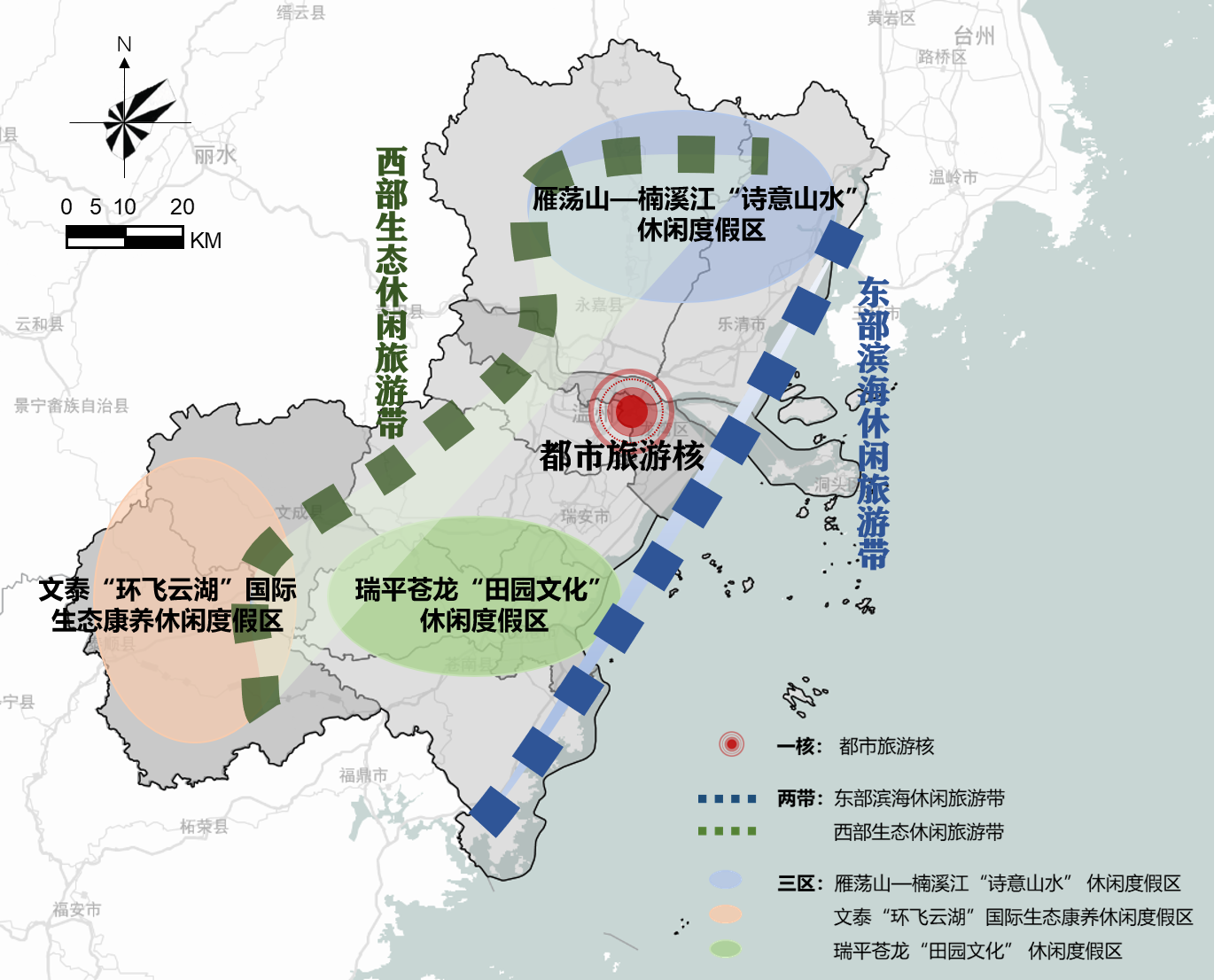 图1“十四五”温州市旅游业发展空间格局图（二）促进现代旅游产业全面发展坚持系统性谋划和革命性重塑，聚力打造“文化旅游产业板块”“乡村旅游产业板块”“工业旅游产业板块”“海洋旅游产业板块”和“旅游创新发展新业态板块”等五大产业板块，努力刺激新型文化和旅游消费，争创国家文化和旅游消费示范城市，实现文化和旅游产业的全面发展。1.文化旅游产业板块牢固树立文化自信，以“红色旅游”“瓯江山水诗路旅游”和“东亚文化之都文化基因解码”为主抓手，赋能文化旅游产业板块发展。以“红色传统、红色基因、红色情怀”为核心，构建红色旅游产业体系，实现红色旅游的可持续发展。贯彻落实省委、省政府关于推动诗路文化建设的工作部署，凸显温州旅游在瓯江山水诗路文化带建设中的战略核心位置，以文化和旅游IP为抓手，推进瓯江山水诗路旅游带建设，打造一批大花园的耀眼明珠，绘制瓯江山水诗路地图，使山水诗路与山水风景相辅相成、珠联璧合、串珠成线。依托“浙江省文旅产业融合试验区”培育工程，构建由“南戏故里文化遗产旅游集群”“名人文化旅游集群”“文博旅游集群”“文创旅游集群”和“非遗旅游集群”等五大文化和旅游产业集群。在五大集群中，利用互联网手段，提供一批可用场景，在文化旅游全生态链上实现数字科技的全面融入和介入，活化温州文化IP，通过温州文化元素的数字化IP打造，实现温州文化的高流量线上线下双向旅游传播。2.乡村旅游产业板块以“千村百镇十城”景区化工程为抓手，全面提升乡村旅游品质，以“侨家乐”品牌为牵引，建成“侨家乐”品牌民宿100家以上，以“艺术点亮乡村”旅游计划和“文化润景工程”为内涵，发展各具特色的现代乡村富民旅游产业，全面打造乡村旅游产业板块。依托温州独有的乡村绿色生态资源，重点发展绿色乡村生态旅游产业，支持系列生态旅游文化产业园建设，打造长三角绿色生态旅游的“温州样本”；指导符合条件的乡村旅游村申报全国和省级乡村旅游重点村，争取一批镇村入选省级旅游风情小镇，打造一批高品质的浙江省4A级景区镇和3A级景区村；从产业发展角度审视谋划乡村旅游产品，鼓励乡村旅游项目代入、融入艺术元素，打造乡愁、非遗、文化系列的乡村文创和产业文创；坚持用艺术点亮农村，不断丰富乡村非遗民俗体验，加大乡村文化礼堂对游客的开放力度，鼓励在未来乡村建设中融入旅游元素；集中全市力量加大对侨家乐项目的支持力度，整体打造温州“侨家乐”品牌，强势带动周边农特产品销售消费，完善利益联结机制，让农民更多分享产业增值收益；继续开展“市民游乡村，感受新温州”活动，持续畅通和丰富乡村旅游直通车线路，促进旅游资本和人才等要素更多向乡村流动，增强乡村旅游发展活力。3.工业旅游产业板块构建以展示城市先进制造业和世界工业文化遗产为主核的工业旅游产业板块。依托国务院对温州的“东南沿海的商贸城市”定位，借助温州自身的商贸实力，发挥温州国际机电城、温州装饰材料市场、温州家具市场、瓯海时尚智造小镇、瓯海眼镜小镇、乐清国际电工电器城、乐清智能电气小镇、瑞安市江南国际服装城、瑞安侨贸小镇、永嘉教玩具小镇、苍南世界矾都、平阳一鸣工业园等工业产业集聚区，以及服装、鞋革、眼镜、食品、健康医疗、工业制造等为代表的在温主要头部企业优势，开发一批高标识度、高美誉度和高获得感的工业旅游项目；优化工业旅游场所的旅游接待功能，按照国际标准完善旅游配套服务；动员一批企业申报国家工业旅游示范基地；鼓励北斗产业基地、中国眼谷、中国基因药谷、大唐5G、瓯江口机器人产业园等大型工业项目在建设过程中融入旅游观光元素；利用新技术和互联网，借助温州时尚生活消费品的生产实力和企业影响力，打造线上工业旅游新零售链，实现“工业旅游线下体验和工业产品线上售卖”、“百工之乡和瓯礼文创”相配套的工业旅游新方式，满足旅游消费者多元化的需求，助力“温州制造”城市品牌建设。4.海洋旅游产业板块构建以“一核一带一岛一港”（一核“洞头国际旅游岛”、一带“温州168示范段山海兼具型生态海岸带”、一岛“南麂生态旅游岛”、一港“知名国际邮轮港”）为代表的海洋旅游产业板块。将海洋旅游作为温州旅游转型发展的新支点，推动海港、海湾、海岛、海涂“四海联动”，助力温州国家海洋经济发展示范区建设。系统规划研究，整体打造提升，优化海岸、海滩、海湾、海岛的旅游资源开发，聚焦“乐清湾-雁荡山、洞头群岛-南麂岛、苍南炎亭-渔寮”三大板块，有机串联陆海旅游资源，推出一批特色海洋旅游标志性线路和项目。整合全市海岛资源，打响“海上花园”品牌。将洞头列岛、大北列岛、北麂列岛、南麂列岛纳入统一旅游框架，联动广阔的海域岛群，推动“环岛游”“跳岛游”产业，形成温州“海上花园”海岛集群，实现温州东部岛链互联互通，打造东部海洋旅游岛链，为中远期谋划将温州旅游融入长三角（上海、宁波、舟山）、联动粤闽浙沿海城市群的海上旅游板块打下基础。加快以温州状元岙港区为代表的国际邮轮港建设，提速“梦幻海湾”项目主体施工，完善配套服务设施，建成青山欢乐岛项目，争创国家全域旅游示范区。通过市级层面统一港口功能布局谋划，改造提升邮轮港口码头，打造成为浙南闽北赣东区域国际邮轮中心。对接国内外挂靠航线，争取开通邮轮访问港，并通过免签、免税等政策的争取与制定，积极拓展客源市场；提速瓯江口东方之星文旅项目、苍南半山半岛旅游项目与海西国际游艇俱乐部项目建设力度，提升温州旅游的国际化水平，成为温州大都市区向东发展的“核动力”，走向温州的“东海时代”。5.旅游创新发展新业态板块推进“市民变游客”工程与“商务访客变游客”工程。借助亚运会契机，大力发展体育旅游，延伸产业链条，释放产业活力，丰富文商旅体娱有机结合的旅游新兴业态。重点发展健康养生旅游、研学旅行和冰雪休闲旅游，推进生活场景旅游化，培育“人人皆游客”“处处皆景点”的旅游创新融合新业态。6.刺激新型文化和旅游消费认真贯彻落实国务院、文化和旅游部以及浙江省委省政府关于促进文化和旅游消费的文件精神和工作要求，以创建“国家文化和旅游消费示范城市”为目标和抓手，顺应和把握消费行为趋势和消费需求，进一步健全民营经济参与工作机制，打造文化和旅游精品，提升消费服务。构筑“月光经济+互联网+消费”新模式，高水平推进“放心旅游消费在温州”行动，推动实现文化和旅游消费的全面数字化，促进夜间文化和旅游消费，打造以“一江、一河、一轴、一岛、两圈、多点”，即“一江”瓯江、“一河”塘河、一轴“中央绿轴”、一岛“江心屿”、两圈“五马街历史购物商业圈、南塘时尚商业圈”，以九山湖民居生活商业区、三垟湿地、塘河市集、米房Cei、瓯海博物馆群、永昌堡、世贸中心&置信广场、闻宅巷、矮凳桥欧陆风情商业区、“5050”商业综合体、红连文化创意产业园等资源载体“多点”为布局的文化和旅游消费板块，营造具有人文特色、景观旅游价值和“长三角”知晓度的城市文化创新空间。（三）打造引领性文旅融合会客厅1.打造“贯穿古今·瓯江大都市区文旅融合会客厅”以“世界古航标、中国诗之岛”江心屿为主核，通过瓯江串联“江心屿-朔门街-五马街-海坦山公园-历史文化街区-七都岛”，形成六大主题旅游圈，引领会客厅文旅产业发展。以国内外游客文化感知为切入点，打破空间规划布局，深挖瓯江山水诗路的起点、山水诗的起源地等历史标志性诗路特征，凸显“温州学”中蕴含的生活智慧，融入“古今”瓯江文化，“贯穿”公共空间，利用人行步道串联各空间板块内轮渡码头及滨江腹地文旅场馆、公共空间、城市绿地、商业综合体和历史街区，优化交通配套，打造“点-线-面”结合的“贯穿古今瓯江大都市区文旅融合会客厅”，形成高标识度、高美誉度的城市美好生活会客空间。2.打造“三生万物塘河环大罗山文旅融合会客厅”以国内外游客的文化感知为切入点，打破空间规划布局，串联塘河、三垟湿地、大罗山等三处温州文化旅游新地标，凸显“未来感”，强调“生活+生态+科创”融合后的无限演变可能性，打造“山-水-河”结合的“三生万物塘河环大罗山文旅会客厅”，集中呈现高标识度、高获得感的温州品质生活，激发文化旅游新地标的潜在活力与效力，引领会客厅文旅产业发展，建设成为“人民城市”理念的最佳展示地和最具温州烟火气的游憩地。（四）培育名片性重大旅游产品丰富优质旅游产品供给，创新旅游产品体系，优化旅游产品结构，提高供给能力和水平。建设一批富有文化底蕴的名片性重大旅游产品，以其为依托，打造著名的国际化休闲度假旅游城市。坚持高质量发展方向，推动文化和旅游供给侧结构性改革，加快龙头产品培育建设，促进传统产品提质升级。实施“旅游产品+文化”铸魂计划，深入挖掘地域文化特色，把民间传说、节日习俗、历史名人、地方戏剧、诗歌等文化内容、文化元素、文化符号，通过文化创意的复原、激活、嫁接、再造等方式，因地制宜地融入旅游产品。精心培育中国最具传奇的世界“海上名山”雁荡山，中国最具气魄的“世界之窗、天下文旅”华东大峡谷氡泉旅游度假区，最令人心驰神往的“中华第一高瀑”文成百丈飞瀑，中国最有趣最好玩的乡村“铁定溜溜”村，中国最具魅力的“国际旅游岛”洞头岛，“浪漫中心”南麂岛，中国最有诗情画意的最美楠溪桃花源、“世界山水诗发源地·中国诗之岛”江心屿，最有乡愁记忆的南塘印象，最有生活美学情趣的青灯水上市集等名片性重大旅游产品。加快雁荡山、楠溪江两大国家级景区的一体化开发步伐，通过整合区域旅游资源，打破区域行政界限，促进管理、产品、设施、服务等一体化发展，提升雁荡山—楠溪江旅游景区的国际化品质，将雁楠山水旅游产业集群全力培育成全市规模最大、档次最高、配套最全的千亿级旅游产业集群。积极吸引投资额100亿元以上的具有中国气派、浙江辨识度和温州特质的引领性重大旅游项目的落户，全面提升温州旅游辨识度。以谋划建设世界级景区、度假区项目为龙头，带动全市旅游产业及其它相关产业（如装备制造业、广告业、媒体业、交通、商业零售、金融业、保险业、印刷业、物流业等）的发展，真正将旅游产业变成全市核心产业。表2 温州市“十四五”名片性重大旅游产品（五）优化功能性重大旅游平台基于目标导向、问题导向和需求导向，加强顶层设计，创新发展机制，积极搭建国际化、跨领域的旅游营销平台，打造标杆式、示范性的数字化文旅平台，强化高能级、多元化的人才集聚平台，全面提升温州旅游业发展能级和核心竞争力。1.搭建国际化、跨领域旅游营销平台坚持旅游国际化路线。全力争取与联合国世界旅游组织、长三角区域城市等开展国际及国内文旅合作。深化与全球友好城市的资源对接与深度交流合作。重视对温州旅游口号的国际化诠释，并聘请全球形象代言人。争取举办全球重要的国际旅游盛会，以及世界非遗大会、中国夜间经济论坛、全国夜间文化和旅游消费交流会等重大节会，并以世界青年科学家峰会、世界温州人大会以及上海文博会、上海文化旅游节等系列区域重大活动为契机，全方位推出一系列国际化、高品质旅游品牌节庆活动。做大做强具有国际高标识度和美誉度的温州文化旅游节。善用多用世界温州人优势资源，借助温州侨的力量，重点吸引侨二代、侨三代力量，深化温州旅游全方位、高水平开放，增强全球意识和国际视野，推动旅游国际化发展。每年举办2-3场以侨民力量为主的温州旅游国际化创新营销推介活动。丰富温州旅游目的地营销推广方式和渠道。依托资源互补、地域相近、文脉相通的发展基础，将分散在各个县（市、区）的旅游资源进行整合，并通过完善交通设施建设，加大营销绩效活动考核，进一步打破壁垒，推进跨区域、跨渠道、跨领域的深入合作，联合打造系列精品旅游新线路。加大与国内外知名OTA平台和头部流量平台的合作力度，向长三角和全国推介温州旅游。重视自驾游等领域市场营销。总结温州旅游做法，每年申请3-5个国内知名奖项和1-3个国际知名奖项，争取温州旅游的话语权，提升温州旅游的国际展现度，全面打响“诗画山水·温润之州”城市品牌。重视系列旅游品牌IP的打造。大力培育“百县千碗·瓯味百碗”旅游品牌IP。持续深化“温州学”研究，培育和打响“温州人精神与温州旅游”系列旅游营销品牌。围绕“中国民营经济的先发地区、温州制造、名人辈出、世界温州人、永嘉学派、瓯越文化、中国山水诗发祥地、南戏故里”等若干温州城市气质，推动经典文化活化、当代化、数字化，并通过旅游营销，推广温州人精神，增强城市自信。加强游客消费客源地分析，实现国内市场的精准营销。加大对上海、杭州、宁波等重点市场的旅游营销力度，以“休闲”和“度假”为导向，注重推陈出新，提高个性化旅游的服务资源能力。重点关注绍兴和衢州等新兴市场，加大旅游需求对接力度，促进旅游吸引力提升。不断保持江苏、安徽等长三角区域城市在温旅游消费持续上升的趋势，全方位开展旅游目的地营销。组织力量分析北京、广州等重点市场以及周边城市在温旅游消费下降的原因，并进行对策研究，有针对性地开展文化和旅游消费产品打造和营销，提供更多元化的创新产品。优化区域深度合作交流渠道。积极融入“一带一路”倡议，在组派参加国家文化交流活动的演出中，全方位植入温州旅游形象。以上海为主，联合长三角，重点围绕“自驾游”“品质游”“深度游”和“消费购物游”，全方位开展“长三角一体化旅游深度融入工程”，助推温州建设成为长三角旅游“南大门”和长三角后花园。围绕温州“十四五”期间打造的3个“1小时交通圈”和“521”高铁时空圈，推出“跟着交通游温州”系列旅游产品线路。积极共建浙皖闽赣国家生态旅游协作区。深化“温州都市圈旅游合作”，全方位加大温州在“浙南闽北赣东都市圈”中的旅游显现度和引领性。2.打造标杆式、示范性数字化文旅平台锚定温州市打造“数字化改革先行市”的目标，以数字化改革助推国家文化和旅游消费试点城市建设为突破，推动重要领域体制机制、组织架构、业务流程的系统性重塑，实现从“数字”到“数智”“数治”“数享”的新生态，打造旅游业整体智治共享的“温州样板”。加快数字化改革推动旅游产业发展。融入“城市大脑”建设，形成温州智慧文旅板块，构建文化和旅游消费运行场景、全域旅游运行场景、公共文化运行场景，以及侨家乐民宿、乡村旅游、滨海旅游、红色旅游等运行专题，监测全市文化和旅游发展趋势，强化旅游大数据平台的决策转化能力，为政府和行业机构提供政策参考、发展报告、市场调研、绩效评估等大数据服务。探索成立政企研三方合作温州市文化和旅游消费大数据联合实验室，深入研究旅游业对经济的拉动性、消费的促进性和社会的贡献性，每年发布一本温州文化和旅游消费大数据报告，以经济、社会和生态的综合评优来评价全市文化和旅游产业发展质量。发挥温州民营经济和民间资本优势，探索“旅游+互联网+金融”发展新模式，不断增强创新力、竞争力和可持续发展力，开创文化和旅游高质量发展新格局。加快数字化赋能旅游公共服务。提高数字公共文化和旅游服务水平，构建“一站式”、特色化的智慧旅游新服务。整合全市文化和旅游资源、文艺展演、非遗传承、活动展览等信息，跨部门融合交通、环境等信息数据，通过省市共建“浙里好玩”平台，同时特色化打造“E游温州”应用，面向海内外市场打造“全天候、无时差”的文化和旅游输出载体，形成以公众需求为导向的闭环服务机制，一站式提供预约、停车、入园进馆、导览、体验、评价、分享等数字化全流程体验闭环体验服务，实现外来访客、游客、顾客在温州“多住一晚”。推动全市互联网售票、二维码验票、智慧停车、智能酒店、智能餐厅、无人商店等数字化公共服务配套设施的建设。依托数字化建设，精准推送旅游讯息，加强旅游安全保障。持续举办中国（温州）网络旅游节（中国数字旅游节）。到2025年，基本实现景区、文化场馆、旅游企业的数字化改造和应用，全面提升群众数字公共服务获得感，全市所有景区建成智慧景区，力争打造1项全国示范性的数字文旅应用场景。推动文旅数字基础设施建设。全面提升、改造高等级景区、重要公共场馆 5G 网络及物联感知设施设备。推动 5G 网络在文化和旅游相关场所的覆盖和应用。推进云计算、大数据、人工智能、VR/AR、3D全息投影等数字技术在景区和文博场馆的运用，打造一批数字化体验项目，增强游玩的趣味性和互动体验，让群众更有获得感。开展文化和旅游企业数字赋能计划，优化文化和旅游企业数字赋能方式。引导文化企业、旅游企业加大对数字技术应用研发投入，支持自主或联合建立技术中心、设计中心等，推动产品服务和业务流程改造升级。大力引导文化和旅游企业上云，积极推动企业“资源上云、管理上云、业务上云、数据上云”。支持“数字产业+旅游”发展。挖掘电竞产业发展潜力，支持举办各类国家级或世界级电子竞技赛事。以浙南电竞旅游小镇为重点，加速跨场景渗透和多媒体融合，与国内外游戏内容研发企业合作，在各类电子游戏中沉浸式植入温州旅游元素。与各类国内外顶级的数字视频和数字网站实现全面合作，吸引热播网剧团队来温州文旅场所取景拍摄、深度互动。3.强化高能级、多元化人才集聚平台加大力度实施“旅游鸟巢行动”，通过国内外旅游人才和旅游企业家精英的集聚，再次让温州旅游成为改革开放新高地的模范标兵。启动旅游企业家吸引计划。建立旅游企业家联盟。依托强大的民营经济优势，优化旅游营商环境，吸引一批民营企业家进入旅游领域。畅通企业家参与涉企旅游政策的制定渠道，营造礼尊旅游企业家的浓厚氛围，完善尊享礼遇旅游企业家制度，深入实施旅游青蓝接力培养行动。加强旅游专业人才队伍建设，全力打造最优的旅游人才生态。在平台打造、制度供给、环境优化、政策落实等方面持续发力，加大对旅游一线技能人才和旅游基础服务人才的支持和培养力度。重视非遗旅游人才、名家文化旅游人才和文化旅游节庆策划人才的培养。启动优秀旅游人才吸引计划。打造一批面向年轻人的温州旅游产业孵化基地，让温州成为年轻人旅游创业和从业的成功地和向往地。引进培育新型旅游人才和领军人物。建设旅游人才资格认证平台。组建不小于30人的分别来自不小于10个旅游相关行业（如文化创意、设计、大数据等）的温州旅游发展智囊团。每年召开2-3次智库高等级闭门圆桌会议。（六）健全高品质旅游综合服务体系按照建设著名的国际化休闲度假旅游城市的目标要求，聚焦重点难点，培育高美誉度的旅游市场主体，构建高获得感的旅游公共服务体系，加强重要门户枢纽的建设和旅游化改造，强化旅游行业安全管理，实现温州旅游从关注数量快速增长的阶段转向注重品质提升的成熟发展阶段，不断满足人民群众日益增长的美好生活需要。1.培育高美誉度的旅游市场主体按照国际标准，“以国际高标识度、社会高美誉度”为目标，推进旅游吸引物质量管理提升专项行动。实施景区管理标准化，推动景区管理提档升级和退出机制，健全游客中心功能，规范旅游咨询系统。全面深化全域旅游示范区创建工作，推进全域型旅游产品建设。推进永嘉楠溪江创建国家5A级景区，推进国家级、省级全域旅游示范区建设。到2025年，建成1个以上国家级旅游度假区。着眼酒店等旅游接待设施服务品质的提升，推动行业健康发展。创新发展理念，引导星级饭店提升旅游服务品质，以艺术和美感整体提升星级酒店的服务标准。深度开展节能减排工作，按照联合国世界旅游组织2030倡议的标准，创建“新时代新格局下的绿色旅游饭店”。继续推行旅行社星级评定，扶持一批高星级旅行社，启动“人人都是温州旅游形象大使”计划，尝试推行“导游全民化”政策。持续完善“旅游体验师制”，聘请一批国际旅游体验师和年轻旅游体验师。“十四五”期间，培育20家高品质旅行社、8家高星级酒店、40家省品质（特色文化主题、绿色）酒店、100家旅游等级民宿。谋划国际或国内旅游头部企业落户温州工作。围绕温州旅游品牌，对接国际国内最优旅游企业资源，重点对接上海等地的旅游资源和企业资源，积极引入上海等地的头部旅游企业、涉及旅游业务的头部企业、知名文化创意企业、艺术类企业和设计类企业落户温州。每年平均引入2-3个旅游头部企业落户温州。实施“旅游独角兽”培育计划，截至2025年新增省级独角兽旅游企业3家。发挥区域经济优势，引导民营旅游企业健康发展，健全支持民营旅游企业发展的市场环境、政策环境和法治环境，全面实施市场准入负面清单制度。全面落实减税降费、稳岗援企等政策，帮助企业降成本、增效益。推动民营旅游企业用好多层次资本市场，扩大直接融资规模，凸显温州特色。2.建构高获得感的旅游公共服务体系打造旅游公共服务的温州样本。持续推进旅游“厕所革命”，开展等级景区旅游厕所达标工程，每年新改建旅游厕所不少于100座，到2025年全市国家A级以上旅游景区、市级以上旅游度假区的旅游厕所全面达标。引导高等级旅游景区配备第三卫生间、母婴室。规范等级景区标识系统，提升特色小镇旅游公共服务功能。到2025年所有A级景区全面增设无障碍出入口和无障碍助力设施。推进文化和旅游公共服务融合，完善基层公共文化服务机构的旅游要素，提升旅游公共服务设施的文化内涵，每年推出不少于10个文旅融合综合服务场馆。培育国际一流旅游营商环境。将“打造一流的旅游营商环境”作为温州旅游的标志性民营经济建设成果，依托政策、资源优势以及民营经济特征，积极引进旅游项目建设，吸引外地企业来温投资。加强对景区、旅游企业的扶持和帮助，支持龙头企业发挥好示范引领作用，全面打造系列旅游产品，全方位沉浸式地展现民营经济标杆。开展营商环境指标对标提升行动，研究制定《关于优化旅游营商环境的指导意见》，开展“文明点亮旅游”行动，建立失信惩戒制度和信用信息公示制度，做好“黑名单”管理工作，提高市场监管水平，不断完善旅游信用体系建设，切实优化旅游营商环境。3.加强重要门户枢纽的建设和旅游化改造坚持交通先行，融入旅游元素，加强重要门户枢纽建设。推进温州南站、温州龙湾国际机场、高速服务区的旅游化改造。持续完善温州南站旅游集散中心功能，增加旅游形象展示板块。开通旅游观光巴士，优化旅游线路，开通5G服务。依托文成、泰顺建设通用机场，发展低空旅游等。依托温州的国际航空港建设，积极开辟国际和地区航线，加强与海外姐妹城市国际客源互送合作，优化机场到全市主要酒店和景点的交通路线和便利程度。利用温杭高铁的铁路优势，打造一批高铁系列精品旅游线路，增加一批休闲观光专列，并强化温州南站与主要酒店、景点之间的交通连接。在温州机场和温州南站等场站融入系列旅游元素，将温州机场和温州南站等打造成温州旅游的第一窗口。完善市域内部交通建设。建设“快捷畅通慢游舒适”旅游交通网络。完善主城区景区（点）公交线网。建设一批旅游公交专线，串联全市主要旅游资源。加快县城至主要景区（点）旅游专线交通网络建设。加快实现从机场、车站、码头到主要景区交通无缝对接。打造推出一批美丽旅游自驾公路。持续推进景区停车场建设，畅通旅游“最后一公里”。完善景区内部小交通，合理布局设置游憩设施、驿站。畅通景区间的交通连接，挖掘自助旅游市场的潜力，建立起偏远景区之间的道路交通连接。4.强化旅游行业安全管理营造和谐平安的旅游环境。扎实开展旅游行业安全生产“十大专项行动”。在整体推进拉网式、全覆盖排查整治的基础上，扎实开展火灾隐患、旅游包车、高风险旅游项目、旅游场所客流超载超限、大型节庆演艺活动安全、无证照经营、境外旅游安全、直属单位安全等专项整治行动，切实提升文化和旅游行业安全生产治理体系和治理能力现代化水平，确保安全生产形势持续稳定向好。抓好重要时段安全生产工作。切实做好“春节”“五一”“十一”等重点时段以及国家、省、市安全督查和安全生产月等重点专项工作，充分运用联合检查、重点督查、行业互查、媒体曝光、专项暗访等方式，及时消除安全隐患，促进安全措施落实，确保旅游市场“安全、秩序、质量、效益”的统一。四、保障措施（一）加强组织领导。从全市文旅融合发展战略全局和高度出发，强化组织领导，建立完善全市旅游工作统筹协调和推进落实机制，推动各部门分工协作和信息共享，形成促进旅游发展的合力。完善重大项目落地协同推进机制。加快旅游治理体制改革。加强内部职能统筹，充分考虑和分别融入文化、旅游诉求。建立大数据背景下的旅游发展统计监测体系和工作考核评价机制。加强规划实施管理，组织开展中期评估和终期实施评价，对规划目标、任务进行适时调整。（二）加大资金投入。用好产业基金，统筹旅游发展专项资金，对重大项目给予“一事一议”扶持。加强财政资金对旅游领域的支持力度，重点投向文旅融合、数字旅游、旅游消费、旅游国际化、旅游研究等关键领域。在市政府投资计划中加大对旅游产业的投资力度，鼓励在基础设施投资中融入旅游元素，加大营销投入，深化温州文旅IP的宣传。积极落实旅游企业各项税收优惠政策。设立文化旅游与金融合作示范区。加强与财政、金融等部门联合，发挥金融杠杆作用，拓宽旅游产业投融资渠道，推动旅游产业投融资体系建设。深化产融合作，为重点旅游企业发展提供信贷优惠和多元化资本支持。建立“兜底维稳”和“激励创新”资金政策体系。（三）做好空间保障。鼓励盘活存量和低效建设用地，优先保障重点旅游项目土地供应。符合国家规定、城市规划及产业布局，利用空置工业厂房、仓储用地、古村落、古建筑、老建筑等存量资源兴办文旅融合产业项目。推动坡地村镇、点状供地成为未来旅游用地供给的发展方向，减轻旅游企业土地成本负担，加强政府管控能力，因地制宜保障项目建设用地和环境用地的均衡配搭。加大对系列重点文化和旅游消费项目的用地支持。（四）抓好政策落实。加强政策统筹，推动旅游政策与产业、财税、商务、金融、人才等领域政策的集聚整合。强化新兴旅游产业政策研究，围绕数字旅游、文化和旅游消费、文旅融合、新人群市场开发、旅游金融等领域，形成一批重大政策创新成果，以制度性红利营造形成区域吸引力。强化入境旅游的整体政策设计。积极争取扩大144小时免签活动范围，充分用好上海吴淞口岸外国旅游团乘坐邮轮入境15天免签政策，提高对旅游客源的吸引力。探索争取对医疗旅游者实施一定期限内往返免签优惠政策，对语言培训等非学历国际研学旅游者实行旅游签证期限政策。加大政策宣传和市场营销力度，依托境外主要旅行商、在线旅游平台、新媒体等多种渠道，加强入境旅游便利政策宣传。推动通讯、金融等部门积极启动开放外卡移动支付服务，推动离境退税凭证电子化、优化离境退税服务流程，为入境游客创造更便捷的消费环境。附件温州市“十四五”旅游重点项目清单序号指标名称单位2020年基数2025年目标2025年目标序号指标名称单位2020年基数标线高线1旅游业增加值亿元526.77＞95010002占全市GDP比重%7.679.0103过夜旅游者万人次2689.54350-4人均消费元1083.1＞1500-5旅游从业人员数占社会从业人员数比重%10.51111.56国家5A级旅游景区个2新增1个-7国家级旅游度假区个0新增1个新增2个8国家全域旅游示范区个0新增1-2个-9国家级旅游休闲街区个0新增1个新增2个10国家或国际旅游奖项个0新增2-3个-11省级全域旅游示范区个6新增1-2个新增3个12省级旅游度假区个3新增1-2个新增3个13特色型夜间文化旅游消费示范集聚区个0新增3个-14数字化改革重点项目项0253015游客、居民满意度%959597类  别名片性重大旅游产品名片自然景观类产品（6项）雁荡山中国最具传奇的世界“海上名山”自然景观类产品（6项）楠溪江中国最有诗情画意的最美楠溪桃花源自然景观类产品（6项）江心屿“世界山水诗发源地·中国诗之岛”自然景观类产品（6项）文成百丈飞瀑最令人心驰神往的“中华第一高瀑”自然景观类产品（6项）洞头岛中国最具魅力的“国际旅游岛”自然景观类产品（6项）南麂岛浪漫中心文化体验类产品（3项）南塘印象最有乡愁记忆文化体验类产品（3项）刘伯温故里景区天下第六福地文化体验类产品（3项）永昌古镇文旅开发最具深厚历史文化基因的人文商旅未来社区主题娱乐类产品（5项）华侨城欢乐天地（瓯海牛山文化旅游度假区）匠造城市会客厅主题娱乐类产品（5项）青灯水上市集最有生活美学情趣的市集主题娱乐类产品（5项）温州乐园家门口的欢乐王国主题娱乐类产品（5项）“铁定溜溜”村中国最有趣最好玩的乡村主题娱乐类产品（5项）“梦幻海湾”最梦幻的国际化海岛旅游胜地休闲度假类产品（7项）华东大峡谷氡泉旅游度假区中国最具气魄的“世界之窗、天下文旅”休闲度假类产品（7项）桃花源·瓯窑休闲旅游度假区诗韵楠溪 活力瓯窑休闲度假类产品（7项）文成县天湖旅游度假区景区伴生型高山森林生态旅游度假区休闲度假类产品（7项）永嘉楠溪·云上温泉旅游度假区长三角地区短途休闲度假目的地休闲度假类产品（7项）乌牛生态康养小镇绝佳的养生养老养心地休闲度假类产品（7项）文成县森林氧吧小镇华东地区一流的养生度假小镇休闲度假类产品（7项）“青峰之臻”文旅康养综合体具有国际影响力的旅游度假胜地特色产业类产品苍南世界矾都世界的活遗址红色记忆类产品中共浙江省一大旧址承载“烽火记忆”的革命遗址序号项目名称建设规模和内容建设地点起止年限总投资（亿元）“十四五”期间投资额（亿元）建设性质（新建/续建）责任单位一、在建类项目一、在建类项目一、在建类项目一、在建类项目一、在建类项目一、在建类项目一、在建类项目一、在建类项目一、在建类项目1鹿城区景区城创建项目项目重点实施江心屿中国诗之岛提升、诗意塘河打造、池上楼山水诗发祥地建设等标志性文旅项目。同时结合鹿城五马历史片区改造提升工程，完善城区旅游服务设施，提升主城区城市整体品质。鹿城区2019-2022204.2续建鹿城区文化和广电旅游体育局2打造全省夜间经济“桥头堡”项目项目以“两线两片”为重点，打造不夜瓯江、月色塘河等月光经济示范带，推出不夜瓯江、月色南塘、遇见五马等精品都市夜间旅游线路。鹿城区2019-20222615.9续建温州市名城资产运营有限公司、温州市鹿城区历史文化街区建设管理服务中心、温州市瓯江旅游发展公司3江心屿旅游休闲项目项目围绕瓯江山水诗路建设，改造提升江心屿全岛980亩，建设“一水十景簇三园”（“一水”是东西园水系连通，“十景”是提升江心老十景，“三园”是江南山水园林、江南邑郊园林、江南私家园林），打造中国诗之岛。鹿城区2019-2022104.5续建鹿城区文化和广电旅游体育局4永昌古镇文旅开发项目项目位于温州市龙湾区永中街道，总投资40亿元（一期10亿元），用地面积740亩。拟通过永昌堡的人文景观，江南水乡，融入现代旅游元素，打造温州东部旅游集散地。龙湾区永中街道2021-20254040新建龙湾区文化和广电旅游体育局5温州高新文化广场项目位于温州市龙湾区永中街道，总投资10.2亿元，建筑面积约8万平方米。建设集剧院、文化中心、活动中心、社区配套为一体的文化综合体，包含1200座乙级大剧院、300座多功能厅的文化中心、青年教育学习的活动中心和集卫生服务中心、便利店、社区文化活动用房等功能一体的社区配套中心，可承办高级会议、剧团舞团演出、多种类展览、教育培训等活动。该项目是龙湾区打造温州东部公共服务中心的标志性项目，建成后将成为龙湾规模最大的文化综合体，为广大市民提供可游、可憩、可学、可购的“城市艺术公园”。龙湾区永中街道2020-202310.27续建龙湾城市中心区开发建设管理委员会6华侨城欢乐天地（瓯海牛山文化旅游度假区项目）项目位于瓯海区新桥街道，总投资58.7亿元，一期占地面积218.49亩。建设包括生态度假酒店、运动婚庆浪漫地、亲子运动体验地、大众运动休憩地、艺术主题慢生活园等。瓯海区2018-202358.723.7续建瓯海中心区建设中心7瓯海区奥体中心项目位于瓯海区娄桥街道，总投资24.39亿元，用地面积256亩，地上计容建筑面积149025平方米，地下计入容积率建筑面积2000平方米，地下不计入容积率建筑面积71225平方米。另新建道路496米，红线宽25米，新建桥梁两座。包含体育场（馆）、游泳馆、道路、桥梁、绿化及附属工程等。瓯海区2020-202223.619.4续建瓯海中心区建设中心8中庚软件产业园项目位于瓯海区梧田街道，总投资17.32亿元，用地面积16547平方米，出让地总建筑面积148442平方米，其中地上建筑面积90006平方米，地下建筑面积58436平方米。园区规划建设休闲度假酒店，亲子休闲体验、软件、数字信心等为主题的特色旅游街区及商业配套。瓯海区2019-202217.311.5续建梧田街道9温州龙舟运动基地项目位于瓯海区娄桥街道，总投资15.57亿元，总占地面积约863.475亩，其中长1200米、宽130米的水域赛道、两岸绿化及配套用房。规划广场用地面积约113.23亩，绿地面积389.52亩，水域面积360.73亩。 建设内容包括为河道开挖、护岸、节制闸、建筑、景观绿化。瓯海区2018-202115.67.2续建中心区建设中心10泽雅龙溪组团项目位于瓯海区泽雅镇李降垟，总投资10亿元，规划用地面积150亩，一期用地23亩。 计划打造集休闲观光、养生、住宿为一体的旅游度假村。瓯海区2020-20251010续建泽雅镇11“梦幻海湾”项目项目位于洞头区环岛西片工程海域及周边地块，总投资15亿元，总开发面积39325亩，总建筑面积1288586平方米。项目采取陆海联动方式开发，主要建设精品度假酒店、海底世界、滨海水屋、生态堤坝、沙滩修复、生态体验式养殖、游艇码头、山景民宿及商业旅游娱乐等相关配套设施，拟打造以旅游娱乐为主，集商业、文化、体育竞技为一体的旅游商业综合体。洞头区北岙街道2020-20231510续建温州市洞头区发展和改革局、温州市自然资源和规划局洞头分局12珑头湾海洋旅游综合体项目位于洞头区东屏街道珑头村珑头岙，总投资31.5182亿元，用地面积455.5亩，总建筑面积30.31万平方米。包括珑头湾旅游度假小镇项目及其住宅部分，洞头寮顶垃圾填埋场修复（治理）工程。本项目共分三期开发。洞头区东屏街道2015-202831.515续建洞头区发展和改革局13温州市青山欢乐岛项目（青山国家海洋公园）项目位于元觉街道青山岛，总投资22亿元，总用地约155亩。主要建设五星级酒店、海上嘉年华游乐设施等。洞头区元觉街道2019-2022163续建温州市洞头区发改局、温州市洞头区元觉街道14星空之城项目位于杨文工业区A-12a地块，总用地面积约82.26亩，总建筑面积15万平方米。主要建设酒店（含产权式酒店）、游客中心、直升机候机楼、酒店车库、酒店机电及配套项目等，打造以度假旅游、文化、休闲、娱乐为一体的高端文旅综合体项目。洞头区北岙街道2021-20241515新建温州市洞头区文化和广电旅游体育局、温州市洞头区北岙街道15中普陀宗教旅游文化园项目选址于东屏街道中普陀寺三乘广场附近。总投资15亿元，用地面积190.7亩，总建筑面积127843平方米。建设内容包括一期建设中普陀佛教文化园，用地面积约95亩，主要建设以佛教七菩提命名的建筑物。洞头区北岙街道2018-2021155续建温州市洞头区民宗局16洞头区同心广场建设工程项目位于洞头区南塘集散中心,总投资14.5亿元，用地面积约110087㎡。主要建设内容包括同心广场综合体（A-16）和同心旅游文化展示馆（A-17a）；其中同心广场综合体包括项目游客集散中心、酒店、公寓、商业、文化展览、电影院、空中连廊等，同心旅游文化展示馆包括码头、游艇俱乐部、空中连廊等。洞头区城南片区2021-202514.510新建温州市洞头区旅游文化发展有限公司17国鸿黄金海岸休闲中心（伴山悦海项目）项目位于洞头东沙港，总投资14亿元，占地140.78亩，使用海域 150亩。陆域部分建设用地面积99891平方米，建筑规模89625平方米。 度假酒店、集中旅游酒店、度假游艇住宅、游艇维修服务口心及相关配套等；海域部分包括海上消浪设施、近300个游艇泊位等。洞头区北岙街道2020-20221410续建温州市洞头区住房和城乡建设局18白鹭湾海渔文化旅游度假区项目拟选址洞头区东屏街道大巴山地块，总规划控制面积约484亩，一期出让地块80亩，拟打造渔俗文化体验地、海上娱乐体验地等。洞头区2020-20225.24.3续建温州市洞头区文化和广电旅游体育局、温州市洞头区东屏街道19精灵海岸养生庄园项目项目选址在霓屿街道石子岙村临海一侧，项目总用地规模约278.5亩，其中，出让用地地块面积约88.5亩，总建筑面积约7.65万平方米，主要建设精灵海岸公寓式酒店，集体流转土地地块面积约190亩，配套设施总建筑面积约0.56万平方米，主要建设魔法生态庄园。建设内容包括建设养生会所、疗养酒店、海景房、休闲度假等配套设施。洞头区2020-202253.7续建温州魔法庄园实业有限公司20乐清市盐盆山清和公园一体化建设工程项目总规划面积约353.85公顷。其中，项目建筑总面积62000平方米，上山道路7公里，游步（栈）道（宽1.5-3米）；停车场60000平方米。项目建设内容包括新建山体公园、渔人码头、儿童乐园、玛雅水乐园、陆乐园、清河公园提升和矿坑酒店、景观平台、旅游厕所等公用配套设施等建设工程，是乐清全域美建设中最具代表性与引领性工程。乐清市2020-202428.725续建乐清中心城区管委会21慢方适田园综合体项目占地近4253亩，其中建设用地740亩，总投资20亿元。以铁皮石斛为核心，集合主题休闲、乡村民宿、文创设计、科普教育为一体。主要建设石斛文化园、农耕乐园、溜溜乐园等项目。乐清市大荆镇2018-20252115续建大荆镇政府、农业农村局22雁荡山温泉项目（二期）项目总体规划占地面积591亩，建设温泉中心、雁山居、五星级酒店、休闲山地景区、云顶酒店。乐清市大荆镇2021-20251111新建大荆镇政府23雁荡山研学营地项目项目建设内容包括雁荡山国际研学营地大本营、露营拓展基地、亲子农场、少年军校等。乐清市雁荡镇2021-202812.56.9新建雁荡山管委会24雁荡山综合开发项目项目主要位于雁荡山景区范围内，建设集农业旅游观光、生态休闲度假、森林康养、文化娱乐、运动体验为一体的旅游综合项目，总投资约70亿元。包含雁荡山度假区、筋竹涧开发、雁湖岗景区等项目乐清市仙溪镇龙西乡2021-20307030新建雁荡山管委会25雁荡山大堂旅游度假村项目项目位于双溪村，占地面积5000亩，是集生态农业旅游观光，农业科普教育和推广，农产品展示展销，生态休闲度假等功能于一体的现代旅游度假村项目，整体设计规划按照与新农村建设相结合，与改善生态环境向结合，与扩大就业农民致富增收相结合的要求，助推乡村振兴，打造农业旅游景区目标，建设高标准高水平，国内知名的文旅度假区。乐清市雁荡镇、仙溪镇、龙西乡2021-2028105新建雁荡山管委会26湖岭天然温泉小镇一期项目项目位于湖岭镇陶溪村、贾岙村和下街村。通过收购厂房，拟建设温泉展示馆建筑面积、温泉水处理泵站、停车场、供水设施。总建筑面积2253平方米。建设湖岭天然温泉旅游度假区和康养社区。瑞安市2020-20242020续建瑞安市湖岭镇人民政府27瑞安市万松东进带五星级旅游酒店开发建设项目项目位于瑞安市滨海新区核心区，万松东路北侧，祥和路东西两侧地块，交通便利，地理位置优越。项目分为两个地块，共计用地面积35483.25平方米，总建筑面积153540.44平方米，其中04-31地块（五星级酒店）用地面积17029.46平方米，建筑面积73869.6平方米，04-38地块（星级酒店）用地面积18453.79平方米，建筑面积79670.84平方米。两个地块均设有两层地下室。建造五星级酒店，配套设施综合商业广场等，提供游客高质量居住环境。瑞安市2018-202210.26续建瑞安滨海新区开发建设管理委员会28永嘉楠溪•云上温泉旅游度假区项目规划总面积33.7平方公里，其中建设用地面积806.935亩；总投资58亿元。立足高海拔自然山水风光优势，以南陈温泉产业为核心，联动开发“温泉康养、时尚运动、休闲农业、文化展览”等多种业态。永嘉县云岭乡2020-20245848续建永嘉县云岭乡29岩头楠溪小镇项目总规划用地面积2040亩，总投资20亿元；分A、B、C、D、E、F、农旅七个区块,其中规划建设用地面积计200.217亩。该项目功能多元、配套齐全，主要以休闲度假、旅游养生为主体，计划通过五漱溪两侧滩林公园建设，箬坑陇两侧坡地林相改造，保留原生态农用地，发展体验和观赏农业，作为坡地村镇旅游项目，主要建设酒店、民宿等内容，增强楠溪江的旅游接待能力，充分拓展岩头中心城镇旅游集散功能。永嘉县岩头镇2019-20222012续建永嘉县岩头镇30江南宋村项目总投资15亿元；位于岩头镇、枫林镇。建设内容包括历史文化街区打造，度假酒店、特色民宿，文创园，绿道等配套设施建设，古村保护利用建设及名人艺术家工作室等永嘉县岩头镇、枫林镇2019-202513.58续建永嘉旅游投资集团有限公司31三江立体城希尔顿酒店项目地处浙江温州永嘉县三江街道，坐落于瓯江江畔，基地由环江大道、长岙路和中村路环绕而成的片区组成，总投资10.1亿元；其中酒店(希尔顿)36138.50平方米(包括客房15910.32平方米,餐饮2195.11平方米，康体852.98平方米，宴会2187.55平方米，厨房1258.10平方米，大堂公区914.23平方米，消控室70.85平方米，后勤配套12749.36平方米)。项目旨在成为永嘉三江片区的地标，完善城市配套，提升城市竞争力。永嘉县三江街道2019-202110.18续建永嘉县三江街道32楠溪江乡村音乐慢都项目包括滩地音乐公园及狮子岩片景区打造，“四季楠溪”品牌打造，绿化、卫生等日常维护，基础设施零星修理。永嘉县2019-2023108续建永嘉旅游投资集团有限公司33文成县天湖旅游度假区项目项目总占地面积 32.2 平方公里，计划打造一个以休闲度假、生态养生为核心，汇聚生态旅游、文化体验、商务会议、品尚运动、休闲度假、乐活人居等多元业态的旅游休闲度假产业集聚区和旅游业转型省级示范区。文成县2019-20257030续建温州市百丈漈—飞云湖旅游经济发展中心34文成县森林氧吧小镇项目项目总规划范围4平方公里（铜铃山片区2平方公里，天圣山片区2平方公里），其中建设用地面积1413亩，山林、耕地面积5627亩，水域面积760亩。小镇围绕“康体养生”“禅修养心”两大主题，主要发展森林旅游、休闲度假、时尚运动、健康养生、文化创意等五大产业，努力打造全国养生度假示范基地。文成县2019-20236020续建温州市百丈漈—飞云湖旅游经济发展中心、文成县发展和改革局35刘伯温文化非遗主题小镇项目包括刘伯温文化园建设工程、武阳村创国家5A景区改造提升工程、大水桥现代文旅项目。文成县2019-202253续建文化和广电旅游体育局36古鳌头产城融合项目项目位于平阳县鳌江镇，总投资70亿元，总用地面积663亩。建成集文体娱乐、旅游休闲、品质居住为一体的鳌江滨江新区。平阳县鳌江镇2020-20247063续建鳌江镇37平阳乐清山海协作生态旅游文化产业园项目位于平阳县西部，总投资25亿元。按照“一园多点”开发模式，建设吴山广场景观提升、南雁荡山绿道网等一批政府性投资项目和怀溪水口休闲民宿建设、青街民宿园、顺溪溪南村畲村民宿建设等一批社会性投资项目。平阳县南雁等2017-20222522续建山海协作管委会38红色领航美丽城镇项目项目位于平阳县西部，总投资17.21亿元，总用地面积99.8亩。包括养生公寓、红色印象酒店、乡村客栈、配套商业、健康管理中心、综合服务用房。平阳县凤卧等2019-202217.212.5续建县文旅集团39滨海新区西湾文教休闲项目项目位于平阳县西湾围涂区，总投资13.3亿元，总建筑面积304362平方米，建设用地约500亩（为新增建设用地）。项目以打造15万次/年人流量的郁金香商业公园建设为起点，重点建设体育馆、文教项目、娱乐康体项目等滨海新区西湾文教休闲项目，配套建设及景观基础设施项目，主要施工内容为铺装、平测石、小品、绿化、景观灯、亭台楼阁。平阳县滨海新区2018-202313.39.2续建滨海新区管委会40廊氡创国家级旅游度假区项目规划用地约240亩，主要建设内容为通过 廊桥文化园景区、氡泉景区、松垟集散中心， 对雅阳镇、泗溪镇城镇环境综合整治相关建 设，打造廊氡国家级旅游度假区。泰顺县泗溪镇、雅阳镇2012-202111.81续建泰顺县文化和广电旅游体育局41华东大峡谷氡泉旅游度假区项目项目位于泰顺县雅阳镇，总投资60亿元，规划用地面积10000亩，建设用地3489亩。包含游客中心、种子星球、氡水中心、氡泉康养小镇、玄女大瀑布、会议中心、宝林禅境等。泰顺县雅阳镇2018-20286028续建泰顺县雅阳镇人民政府42泰顺县云雾湖玫瑰小镇项目位于泰顺县筱村镇，总投资36亿元。建设云雾湖度假区、现代玫瑰产业园区、翁家山新农村建设区等三个区，打造结合体验式旅游及山居康养度假为一体的生态小镇。泰顺县筱村镇2020-20283615续建泰顺县筱村镇人民政府43松垟花开生态旅游项目项目规划用地面积200亩，建筑用地面积26.64万平方米，主要建设集户外探险乐园、越野小镇、马术俱乐部、直升机停机坪、特色民宿、生态度假等功能的综合性旅游度假项目。泰顺县雅阳镇2019-202514.29.4续建泰顺县雅阳镇人民政府44浙江章氏·泰顺矿坑冰城旅游区项目项目位于泰顺县仕阳镇，占地1000亩。项目分矿坑景区和冰城景区二部分，其中一期矿坑景区按“一轴两冀”总体布局，共设入口迎宾区、梦幻谷、石头城、花田桔事区、樱林穿越区等五大功能区。二期冰城景区利用矿坑建设冰雪世界。该项目将充分挖掘仕阳独特的辉绿岩矿坑遗址和仕水流域丰富的历史人文资源，以创建国家5A级景区和国家地质公园为目标，全力打造全国知名华东首家矿坑游乐研学旅游目的地。泰顺县仕阳镇2020-2025148续建泰顺县仕阳镇人民政府45温州南山里君澜度假区项目项目位于泰顺县大安乡，总投资10亿元。第一期（2020年至2022年）投资3亿元，工程建设期限为24个月，主要建设古村落度假酒店、30亩山水度假区等；第二期（2023年至2025年）投资7亿元，工程建设期限为24个月，主要建设高山田园综合体、高山养老康养中心等。泰顺县大安乡2020-20251010续建泰顺县大安乡人民政府46苍南168黄金海岸线旅游产业带项目通过沿线道路改造提升，盘活整合用地及海洋资源、自然文化资源、闲置设施等资产，转化为开发建设资本，积极引进国内知名企业或央企合作开发，导入教育、康养、旅游等产业项目，打造中国东南沿海最美黄金海岸旅游景观带、中国东南沿海休闲度假旅游目的地、国际滨海旅游胜地。苍南县2020-203015030续建苍南县旅游投资集团有限公司47炎亭省级度假区项目位于苍南县炎亭镇，计划总投资32亿元。主要建设悦海湾旅游度假区、悦海湾生态旅游区、海口文旅综合体、扁礁民宿基地、崇家岙渔港旅游基地、倒桥坑滨海体育旅游综合体等项目。苍南县2020-20303215续建炎亭镇48霞关沛垒滨海生态旅游度假开发(一期)项目位于苍南县霞关镇，总投资15.3亿元，占地面积280亩，建筑面积14万平方米。项目通过观海私享酒店、野营酒店和精品民宿群等项目建设，打造休闲娱乐、康体养生、海上运动、生态旅游为一体的滨海休闲度假综合体。苍南县2021-202715.32新建霞关镇49半山半岛旅游建设项目项目位于苍南县马站镇，总投资15亿元，占地面积272.8亩，建筑面积13.61万平方米。其中，温德姆大酒店3.4万平方米、酒店公寓8640平方米、度假公馆3.63万平方米、望海客栈6706平方米、望海公馆2.62万平方米、山顶公寓2.24万平方米、物业及酒店配套1182.9平方米。苍南县马站镇2018-20221510续建马站镇50大玉苍山景区提升工程项目位于苍南县桥墩镇，总投资11.5亿元，景区范围88平方公里，项目总建筑面积9.3万平方米。其中，游赏休闲类项目为莒溪生态大峡谷提升，莒溪畲族风情小镇，高山樱花园，森林童话王国，狮山茶园，玉龙湖水上观光，野外露营基地，观光小火车，石海索桥，碗窑、石聚堂、矴步头景区提升，龙潭峡户外拓展基地等11个子项目；旅游服务设施类项目含玉苍山旅游集散中心、玉苍山后勤保障中心、玉苍山索道及服务基地、莒溪景区道路提升工程、玉苍山景区配套设施提升等5个子项目。苍南县2016-202111.52续建桥墩镇51县城新区33-5地块（唐拉雅秀大酒店）项目位于苍南县灵溪镇，总投资10亿元。占地面积35亩。按五星级标准设计，建设集餐饮、娱乐、住宿、健身、会务、公寓楼等服务于一体的大型高档酒店。苍南县2020-20241010续建苍南县城新区52苍南大剧院建设工程项目位于苍南县灵溪镇春晖路以东，萧江塘河以南，总用地面积36亩，总建筑面积3.8万平方，主要功能包括一个1000座甲等歌剧院、一个400座的多功能剧场及电影院等辅助用房苍南县2021-20254.54.5新建苍南县城新区53悦海湾旅游度假区项目一期用地面积约850亩，总建筑面积约7.8万平方，以山、岛、林、海等原始生态为本色，海洋生态文化旅游为主题，打造集文化、旅游、酒店、娱乐、康养、民宿基地等为一体的旅游度假综合体社区。苍南县2020-202610.38续建炎亭镇54县城新区秀石大酒店项目位于春晖路以东，萧江塘河以南，体育场路以西，同安路以北，占地面积51771平方米，项目总投资约6亿元，按五星级酒店标准设计，建设含住宿、餐饮、会议、康体、娱乐、水上乐园、儿童乐园、商业街、办公为一体的大型高档主题酒店。苍南县2020-202566续建县城新区二、谋划类项目二、谋划类项目二、谋划类项目二、谋划类项目二、谋划类项目二、谋划类项目二、谋划类项目二、谋划类项目二、谋划类项目1温州华谊星剧场及配套酒店项目拟选址在瓯海大道与宁波路交叉口西北侧, 距离温州南约500米。总投资20亿元，总建筑面积19.5万平方米，其中住宅13.2万平方米，星剧场3.8万平方米，酒店2.5万平方米。包括商品住宅、华谊星剧场文化园和配套酒店三大部分。瓯海区2021-202420/谋划瓯海区旅投集团2小岙旅游综合体项目规划面积220000平方米，集旅游集散中心、休闲度假、旅游购物、旅游餐饮区和星级酒店等，投资15亿元。乐清市白石街道2024-2028154谋划乐清市旅游和体育事业发展中心3桃花源•瓯窑休闲旅游度假区项目总投资83亿元，项目位于三江街道罗东片区，核心规划面积约9000亩，其中建设用地1603亩。项目以瓯窑文化为起点，传承前年瓯越文化精粹，以研学教育为着手点，吸引人群汇聚，弘扬工匠精神，复兴瓯越产业，打造可“研”“学”“游”集文化、研学、产业、生态、康养、旅游等功能于一体的旅游度假区。永嘉县三江街道2022-20288350谋划永嘉县三江街道4宋韵楠溪项目总投资50亿元，建设用地约2000亩。重点建设高铁站场旅游集散中心、枫孤溪高品质酒店民宿集群、圣旨门街历史文化街区、枫林后山坡地村镇等四个板块。永嘉县枫林镇2022-20295030谋划永嘉县枫林镇5“青峰之臻”文旅康养综合体项目项目总投资50亿元；总用地790.4亩，位于瓯北街道和三村青峰山，北侧、东侧为青峰山山体，南侧为工业园区，临接环城高速，西侧为瓯江，临接104国道。依托当地生态、人文、历史等资源禀赋，打造成为将文旅、康养、商服等多元化功能融为一体的具有国际影响力的旅游度假胜地。永嘉县瓯北街道2022-20305030谋划永嘉县瓯北街道6乌牛生态康养小镇项目总投资50亿元，建设用地约300亩。总用地约700亩，位于乌牛街道西岙村，项目四面环山，风景秀丽，毗邻西岙水库，是绝佳的养生养老养心地，主要建设白鹭沙洲、颐乐书院、颐养中心、乐龄学园、金色水岸、艺术工坊等板块。永嘉县乌牛街道/5010谋划永嘉县乌牛街道7新民诗花田园小镇项目项目总投资36亿元，建设用地约300亩。项目计划打造特色花园度假村落、诗花田园旅居区、休闲养生、花园洋房等高端度假旅居产品，打造天蓝、地绿、水净的原生态田园村野栖居生活。永嘉县南城街道/3610谋划永嘉县南城街道8枫林运动小镇项目总投资10亿元，项目位于浙江省温州市永嘉县枫林镇，建设用地为50亩。                 包含武术馆、主题民宿、跑马场、滑翔伞基地等项目，以整体片区内综合开发激活枫林整体经济发展，实现乡村振兴的目标，以运动+大健康+娱乐+文化合作，引爆整个片区成为康养旅居目的地。永嘉县枫林镇2022-2029105谋划永嘉县枫林镇人民政府9小子溪康养文旅小镇项目位于东城街道长源村，计划投资20亿，流转面积3982亩，其中建设用地250亩。以小子溪峡谷丰富的森林资源为基础，以回归自然、追求高层次的居住及度假方式为目标，打造温州森林休闲养生基地。永嘉县东城街道/2010谋划永嘉县东城街道10赤溪镇凤凰湾旅游度假开发项目位于苍南县赤溪镇，计划总投资14亿元，占地面积900亩，建筑面积20万平方米。项目主要建设集旅游观光、休闲度假、海水浴场、酒店式公寓、游艇码头、健身娱乐等功能为一体的综合性滨海旅游度假区项目。苍南县2023-202814/谋划赤溪镇11渔寮湾乐活小镇（核心区）建设开发项目项目位于苍南县马站镇，计划总投资30亿元，规划范围4.4平方公里，核心区1.29平方公里。主要依托渔寮湾独特的山海资源文化，构建“旅游+N”产业集群和“一核、一带、五区”的产业空间布局，一核即苍海秘境主题游乐度假集聚区；一带即环海山地火车旅游观光带；五区即雾城历史文化体验区、海洋文化浪漫海岛区（草屿岛）、渔寮生态康养度假区、狮子岩山海风运动区、滨海果乡生态农业旅游区，打造国际旅游度假区、国家5A级旅游景区，百亿级蓝色经济集聚区。苍南县2023-2030305谋划马站镇12棕榈湾滨海生态旅游度假区项目位于苍南县赤溪镇，计划总投资15亿元，占地面积400亩，建筑面积11.5万平方米。项目计划建设棕榈小镇、儿童科技馆及健身娱乐设施，公寓式酒店、康体养生基地、游艇码头等项目，打造以棕榈湾海上风景为主要特色的南亚风情度假胜地。苍南县2023-202615/谋划赤溪镇13苍南县官山岛国际垂钓旅游开发项目项目是苍南县最大的无人海岛，海岛总面积1.4平方公里，主要建设项目：垂钓中心、休闲会所、游艇码头、环岛公园、海上垂钓游船、度假公寓式酒店、露营基地及海上运动基地苍南县2023-203015/谋划赤溪镇14世界矾都312矿硐旅游开发项目利用矾山镇最大的炼矾采矿遗址312矿硐，进行矾山水尾桥至312采矿工区环境整治工程，修建连接312平硐与三车间的铁轨、建设灯光秀广场、建设矾都文化广场、修缮保护国家工业遗产及煅烧炉、旧厂房，通过矿硐修复利用、旅游业态产品及配套设施建设，打造规模最大、设施最全、业态最丰富的矿硐工业旅游景区。苍南县2023-203030/谋划矾山镇